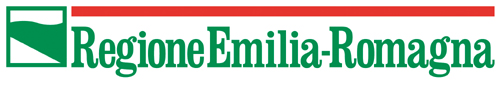 Allegato a)DOMANDA PER IL CONTRIBUTO A SOSTEGNO DELLO SVILUPPO DI OPERE CINEMATOGRAFICHE E AUDIOVISIVE DESTINATO AD IMPRESE CON SEDE IN EMILIA-ROMAGNA – ANNO 2019(ai sensi dell'art. 10 della L.R. 23 luglio 2014, n. 20)Dichiarazione sostitutiva ai sensi degli artt. 46 e 47 del D.P.R. n.445/2000 e succ. mod._______________________Il / La sottoscritto/a  cognome_____________________________     nome___________________________              nato/a  a___________________________       (Prov._____ )           il ______________________________________________________________________Codice Fiscale_______________________________________                  residente a ______________________________________________             in  ______________________________________________________________________________     n. _____ (CAP )________________in qualità di titolare/legale rappresentante dell'impresa:denominazione _______________________________________________________________________                                                               sede legale in via ___________________________________________________________________a  _________________________________________________     cap _________________ Prov________                           codice fiscale _______________________________   telefono__________________________email _________________________________________pec  _________________________    al fine di usufruire del contributo, qualificabile come aiuto “de minimis”, previsto dal Bando per il sostegno allo sviluppo di opere cinematografiche e audiovisive destinato ad imprese con sede in Emilia-Romagna – anno 2019DICHIARAche l'impresa detiene la maggioranza dei diritti del progetto per cui viene chiesto il contributo;oppureche, essendo il progetto per cui viene chiesto il contributo un adattamento di un'opera originale, l'impresa possiede i diritti di adattamento o un'opzione su di essi;di essere esente dall'imposta di bollo ai sensi della norma……………………………………………………………. in quanto…………………………………………………………………………………………………………………………………………….. ;oppureche la marca da bollo utilizzata per la presente domanda non sarà utilizzata per qualsiasi altro adempimento (art. 3 del D.M. 10/11/2011);che l’impresa opera solo nel settore economico ammissibile al contributo;oppureche l’impresa opera anche in settori economici esclusi, disponendo però di un sistema adeguato di separazione delle attività o distinzione dei costi;-	che l'impresa è attiva e non si trova in stato di liquidazione o di fallimento e non è soggetta a procedure di fallimento o di concordato preventivo, fatta eccezione per il concordato in continuità omologato;che l'impresa è iscritta ad INPS e/o INAILoppureche l'impresa non è iscritta all'INPS e/o INAIL, in quanto non obbligata in base alla normativa vigente;-	di non aver ancora avviato sul territorio regionale le attività relative al progetto per cui si chiede il contributo;- 	di essere consapevole delle sanzioni penali derivanti dal rilascio di dichiarazioni mendaci e della conseguente decadenza dai benefici concessi sulla base di una dichiarazione non veritiera, ai sensi degli articoli 75 e 76 del decreto del Presidente della Repubblica  n. 445/2000;-	di essere informato, ai sensi e per gli effetti di cui all'art.13 del Regolamento europeo n. 679/2016, che i dati personali raccolti saranno trattati, anche con strumenti informatici, esclusivamente nell'ambito del procedimento per il quale la presente dichiarazione viene resa;CHIEDEper il progetto dal titolo___________________________________________________________un contributo di euro __________________________________________    (si ricorda che il contributo massimo concedibile è 15.000 euro e non può eccedere il 70% dei costi previsti)ALLEGA(segnalare con una x la documentazione allegata alla presente domanda)copia del documento di identità, in corso di validità, del titolare o del legale rappresentante, qualora le attestazioni non fossero rese con firma digitale;scheda tecnica ed artistica del progetto comprendente utilizzando il modulo conforme all'allegato b); piano economico-finanziario del progetto comprendente un piano dei costi ed un piano di finanziamento, utilizzando il modulo conforme all'allegato c); dichiarazione sostitutiva, ai sensi dell'art. 47 del D.P.R. n. 445/2000 e succ. mod., per la concessione di aiuti in “de minimis”, utilizzando il modulo conforme all'allegato d); modulo per l’attestazione di pagamento dell’imposta di bollo, utilizzando il modulo conforme all’allegato e) (solo per soggetti tenuti al versamento dell’imposta);curriculum vitae del/degli autore/i e dell’impresa richiedente;in caso di adattamento da altre opere non audiovisive, documentazione comprovante che il richiedente è titolare dei relativi diritti di elaborazione a carattere creativo,  ovvero contratti o opzioni  di acquisto dei diritti di elaborazione.Luogo e data    _____________________  		                Timbro e Firma								________________Spazio riservato all’applicazione della marca da bollo                             Regione Emilia-Romagna                             Servizio Cultura e Giovani                 PEC     servcult@postacert.regione.emilia-romagna.it